
ГЛАВА КАМЫШЛОВСКОГО ГОРОДСКОГО ОКРУГА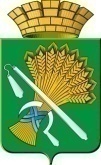 П О С Т А Н О В Л Е Н И Еот   13.05.2016 года № 510г. Камышлов Об утверждении адресного перечня автомобильных дорог общего пользования местного значения и объектов улично-дорожной сети Камышловского городского округа, подлежащих ремонту в 2016 годуВ соответствии с п.5 части 1 статьи 16 Федерального закона «Об общих принципах организации местного самоуправления в Российской Федерации» от 06.10.2003г. № 131-ФЗ, постановлением главы Камышловского городского округа «Об утверждении муниципальной программы «Развитие социально-экономического комплекса Камышловского городского округа до 2020 года» от 14 ноября 2013 года № 2028 (с изменениями, утвержденными постановлением главы Камышловского городского округа от 25 февраля 2016 года № 130, Уставом Камышловского городского округа, глава Камышловского городского округаПОСТАНОВИЛ:Утвердить адресный перечень автомобильных дорог общего пользования местного значения и объектов улично-дорожной сети Камышловского городского округа, подлежащих ремонту в 2016 году.Постановление главы Камышловского городского округа от 28 апреля № 467 «Об утверждении адресного перечня автомобильных дорог общего пользования местного значения и объектов улично-дорожной сети Камышловского городского округа, подлежащих ремонту в 2016 году» признать утратившим силу.3. Опубликовать настоящее постановление в газете «Камышловские известия» и разместить на официальном сайте Камышловского городского округа в информационно-коммуникационной сети Интернет.	 4. Контроль за исполнением настоящего постановления возложить на заместителя главы администрации Камышловского городского округа Тимошенко О.Л.Глава  Камышловского городского округа                                        М.Н. ЧухаревУТВЕРЖДЕНпостановлением главы Камышловского городского округаот 13.05.2016 года № 510Адресный перечень автомобильных дорог общего пользования местного значения и объектов улично-дорожной сети, подлежащих ремонту в 2016 годуN п/пНаименование объектаХарактеристика объектаХарактеристика объектаХарактеристика объектаХарактеристика объектаN п/пНаименование объекта Мощность МощностьУчасток, подлежащий ремонтуВид ремонтных работN п/пНаименование объектакв. мп. мУчасток, подлежащий ремонтуВид ремонтных работ1234561.Ремонт тротуаров на территории Камышловского городского округаРемонт тротуаров на территории Камышловского городского округаРемонт тротуаров на территории Камышловского городского округаРемонт тротуаров на территории Камышловского городского округаРемонт тротуаров на территории Камышловского городского округа1.1Тротуар по ул. Советская310,5207,0От ул. Ленинградской до ул. ГагаринаВосстановление покрытия1.1Тротуар по ул. Советская328,5219,0От ул. Ленинградской до ул М.ГорькогоВосстановление покрытия1.2Тротуар по ул.Механизаторов1440,0960,0От ул. Северной до ул. СоветскойВосстановление покрытия1.3Тротуар по ул.Комсомольская301,5201,0От ул. Ленинградской до ул. ГагаринаВосстановление покрытия1.4Тротуар по ул.Урицкого304,5203,0От ул. Энгельса до ул. К.МарксаВосстановление покрытия1.5Тротуар по ул.Стаханова165,0110,0От ул. Механизаторов до ул. БороваяВосстановление покрытия1.6Тротуар по ул.Энгельса (нечетная сторона)450,0300,0От ул. Урицкого до д. № 179 по ул. ЭнгельсаВосстановление покрытия1.6Тротуар по ул.Энгельса (четная сторона)271,0290,0От ул. Урицкого до ул. МаяковскогоЯмочный ремонт1.7Тротуар по ул.Загородная166,5111,0От границы резинокордового покрытия перехода через железнодорожные пути по ул. Северной до дома № 22 по ул. ЗагороднойВосстановление  покрытия1.8Тротуар по ул.Пролетарская405,0270,0От ул. Маяковского до ул. ЛенинаВосстановление покрытия1.9Тротуар по ул.Маяковского334,5203,0От ул. Энгельса до ул. К.МарксаВосстановление покрытия1.10Тротуар по ул.Кирова664,5443,0От ул. Маяковского до ул. ЛенинаВосстановление покрытия1.11Тротуар по ул.Московской430,0358,0От ул. Свердлова до ул. ЭнгельсаЯмочный ремонт1.12Тротуар по ул.Жукова 86,0136,0От ул. Тобольской до ул. ЛенинградскойЯмочный ремонт1.13Тротуар по ул. Фарфористов275,0279,0От ул. Кузнечной до д. № 15 по ул. ФарфористовЯмочный ремонт2. Ремонт автодорог на территории Камышловского ГОРемонт автодорог на территории Камышловского ГОРемонт автодорог на территории Камышловского ГОРемонт автодорог на территории Камышловского ГОРемонт автодорог на территории Камышловского ГО2.1Автодорога по ул. Молокова1440,0240,0От ул. Леваневского до ул.МеханизаторовВосстановление щебеночного покрытия2.2Автодорога по ул. Насоновская4032,0672,0От дома № 14 до перекрестка с ул. ИрбитскойВосстановление щебеночного покрытия2.3Автодорога по ул. Новая5448,0908,0От ул.Строителей до ул.ЭнергетиковВосстановление щебеночного покрытия2.4Автодорога по ул. Стаханова684,0114,0От ул.Механизаторов до ул. БоровойВосстановление щебеночного покрытия